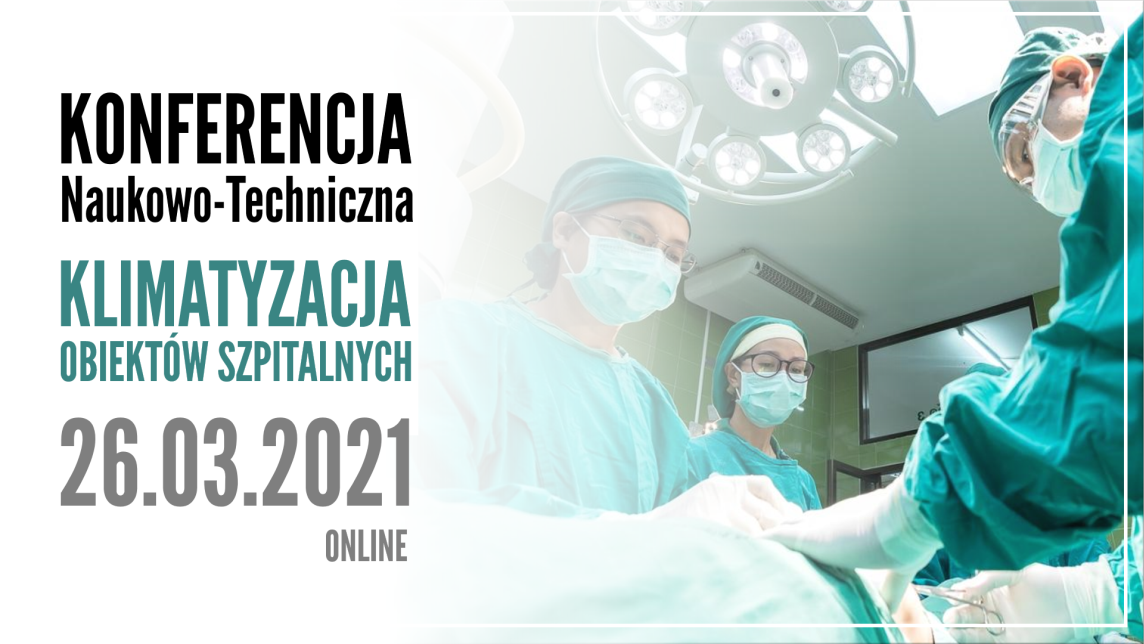 Wydział Instalacji Budowlanych, Hydrotechniki i Inżynierii Środowiska Politechniki Warszawskiej oraz Główna Sekcja Ciepłownictwa Ogrzewnictwa Wentylacji i Inżynierii Atmosfery Polskiego Zrzeszenia Inżynierów i Techników Sanitarnych zapraszają do udziału w bezpłatnej konferencji realizowanej w formie online prezentującej najnowszą wiedzę i rozwiązania techniczne w zakresie wentylacji i klimatyzacji szpitali.Celem konferencji jest stworzenie platformy wymiany wiedzy na temat najnowszych wyników badań i rozwiązań technicznych 
w zakresie wentylacji i klimatyzacji szpitali. Integracja przedstawicieli środowiska medycznego, mających nieocenione doświadczenia z codziennej pracy i funkcjonowania szpitali, z inżynierami, odpowiadającymi za projektowanie, wykonanie i eksploatację obiektów,  przyczyni się do zwiększenia poziomu wiedzy i świadomości w obydwu grupach.
W konsekwencji zaś, synergia ta doprowadzi do powstawania rozwiązań lepiej dopasowanych do specyfiki prowadzonych prac – nie tylko w salach operacyjnych, ale i w pracowniach inżynierskich. Dodatkowo, a może przede wszystkim, wpłynąć może 
na sposób myślenia o wpływie warunków środowiska pracy na komfort i bezpieczeństwo w pomieszczeniach służby zdrowia – aspekty niezmiernie istotne zarówno dla pacjentów, jak i dla personelu medycznego.Podczas konferencji przedstawione będą następujące referaty:Rejestracja do udziału w konferencji możliwa jest przez stronę klimatyzacjawszpitalach.is.pw.edu.plWpływ warunków pracy na bezpieczeństwo personelu medycznego 
i pacjentów ze szczególnym uwzględnieniem COVID-19dr med. Paweł GRZESIOWSKIStowarzyszenie Higieny LecznictwaPrzegląd najnowszej wiedzy naukowej w zakresie klimatyzacji sal operacyjnychdr hab. inż. Anna BOGDAN, prof. uczelni Politechnika WarszawskaWpływ typu nawiewu powietrza do sali operacyjnej, na częstość zakażeń rany pooperacyjnej, w planowanych operacjach stawów kolanowego i biodrowegomgr bio. Krzysztof KACPERSKI Narodowy Instytut Onkologii im. Marii Skłodowskiej-Curie PIBOcena higieniczna wyrobów stosowanych do wentylacji 
i klimatyzacji pomieszczeń w obiektach podmiotów wykonujących działalność leczniczą. Krótka charakterystyka procesu oceny.dr Maciej SZCZOTKONarodowy Instytut Zdrowia Publicznego – Państwowy Zakład HigienyZałożenia projektowe dotyczące systemów wentylacji i klimatyzacji 
w szpitalach – spojrzenie chirurgadr med. Maciej MATŁOKSamodzielny Publiczny Szpital Uniwersytecki 
w Krakowie, Iplusmed Sp z o.o.Eliminowanie zanieczyszczeń powietrza w szpitalnych zespołach operacyjnychdr inż. arch. Jacek POPLATEKPolitechnika GdańskaSterylizacja powietrza w systemach klimatyzacyjnych obsługujących pomieszczenia służby zdrowia – możliwości techniczne oraz skuteczność działaniadr inż. Sylwia SZCZĘŚNIAKprof. dr hab. inż. Edward PRZYDRÓŻNYPolitechnika WrocławskaWpływ parametrów odzieży medycznej na odczuwanie komfortu cieplnego personelu medycznegodr inż. Magdalena MŁYNARCZYKCentralny Instytut Ochrony Pracy-PIBŚrodowisko cieplne w salach chorych – wyniki badańdr inż. Piotr UŚCINOWICZ TKT EngineeringModelowanie CFD w predykcji komfortu cieplnego i czystości mikrobiologicznej w sali operacyjnej w czasie zabiegu. Studium przypadku: Wielkopolskie Centrum Zdrowia Dziecka (Poznań), New Karolinska (Sztokholm, Szwecja), UZ Ghent (Belgia)Ismo Gronvall, Paweł BorowieckiHalton